Andrieiev Kostiantyn SergeevichGeneral details:Certificates:Experience:Position applied for: 3rd OfficerDate of birth: 22.02.1994 (age: 23)Citizenship: UkraineResidence permit in Ukraine: YesCountry of residence: UkraineCity of residence: OdessaPermanent address: Akademika Koroleva 6Contact Tel. No: +38 (063) 418-97-86E-Mail: kostay71122@gmail.comSkype: kostay7118U.S. visa: NoE.U. visa: NoUkrainian biometric international passport: Not specifiedDate available from: 18.05.2017English knowledge: GoodMinimum salary: 1000 $ per month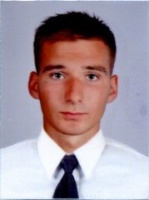 DocumentNumberPlace of issueDate of expirySeamanâs passportAB499005Port Kherson27.01.2021Tourist passportEP499324Kherson08.11.2022TypeNumberPlace of issueDate of expiryBasic safety training12005Odesa04.06.2019Proficiency in survival craft and rescue boats09629Odesa04.06.2019Advanced fire fighting07954Odesa04.06.2019Medical first and board ship4739Odesa06.06.2019Ship Security Officer6343Odesa06.06.2019Ship Sefety Ofifiser150/2014Odesa05.06.2019Bridge Team and Resource Management(operational level)02246Odesa04.06.2019Radar Navigation,Radar Plotting,Use of Arpa1661Odesa06.06.2019The Operational Use Of Electronik Chart Display and Information Systems (ECDIS)4578Odesa06.06.2019Security Awareness Training For All Seafarers28974Odesa04.11.2021Training For Seafarers With Designated Security Duties13938Odesa04.11.2021Training Of Officers And Ratings Responsible For Cargo Handling On Ships Carrying Dagerous And Hazar6326Odesa06.06.2019Of Radio Operator GMDSS general operator12113/2014/07Nikolaev10.07.2019Medical Examination005240Odesa24.03.2017Drug and Alcohol Test005240Odesa24.03.2017Yellow FeverS 363Odesa25.08.2019Navigater13229/2014/07Nikolaev24.11.2021PositionFrom / ToVessel nameVessel typeDWTMEBHPFlagShipownerCrewing3rd Officer05.04.2016-23.09.2016ARIANNAGeneral Cargo11731.5Pielstick 8PC2-5L-MALTAARIANNA NAVIGATION LIMITEDTransyug Shipping Company3rd Officer14.08.2015-29.02.2016TIYAMGeneral Cargo5025-IRANMARINE TETIS COMPANY&mdash;Able Seaman14.06.2015-14.08.2015TIYAMGeneral Cargo5025-IRANMARINE TETIS COMPANY&mdash;Ordinary Seaman02.01.2014-05.05.2014MAXAL SEEDGeneral Cargo4300MAK-ComorosMaxal Shipping L.T.D&mdash;Ordinary Seaman21.05.2013-28.12.2013Odinnadtsataya PyatiletkaGeneral Cargo40006NVD 48A-4-Sierra LeoneVi-Za Sun LTD&mdash;Deck Cadet01.06.2012-30.08.2012HERADry Cargo2203MAK-Sierra LeoneVi-Za Sun LTDNiken Marin Servis